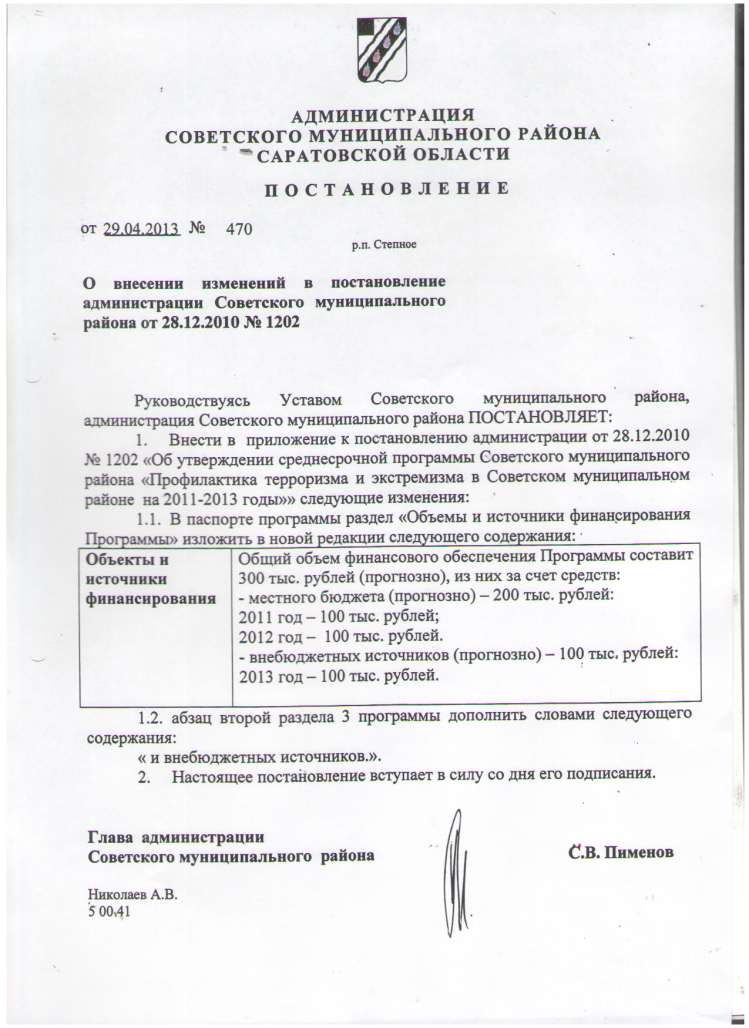  Приложение   постановлению администрации Советского муниципального района  от  28.12.2010 г.  №  1202 СРЕДНЕСРОЧНАЯ ЦЕЛЕВАЯ ПРОГРАММА СОВЕТСКОГО МУНИЦИПАЛЬНОГО РАЙОНА «Профилактика терроризма и экстремизма  Советском муниципальном районена 2011-2013 годы»  р.п. Степное 2 ПАСПОРТ ПРОГРАММЫ Наименование Среднесрочная  целевая программа Советского Программы Основания для разработки Программы Муниципальный заказчик Основные  разработчики Программы Цели  Программы Цели и задачи Программы муниципального  района  «Профилактика  терроризма  и экстремизма  в  Советском  муниципальном  районе  на  2011- 2013 годы» (далее – Программа) Федеральный закон от 06.10.2003 № 131-ФЗ   «Об  общих принципах    организации  местного  самоуправления  в Российской Федерации»; Федеральный  закон  от  06.03.2006  №  35-ФЗ  «О  противодействии терроризму»; Федеральный  закон  от  25.07.2002  №  114-ФЗ  «О противодействии экстремистской деятельности»; Администрация Советского муниципального района  Отдел ГО и ЧС администрации Советского муниципального района  Реализация  государственной  политики  в  области профилактики  терроризма  и  экстремизма  в  Российской Федерации; совершенствование  системы  профилактических  мер антитеррористической  и  антиэкстремистской направленности;  предупреждение  террористических  и  экстремистских проявлений;  укрепление  межнационального  согласия,  достижение взаимопонимания  и  взаимного  уважения  в  вопросах межэтнического и межкультурного сотрудничества. Повышение  уровня  межведомственного взаимодействия  по  профилактике  терроризма  и экстремизма;  сведение  к  минимуму  проявлений  терроризма  и экстремизма  на  территории  Советского  муниципального  района; усиление антитеррористической защищенности объектов социальной  сферы,  учреждений  образования, здравоохранения,  культуры  и  объектов  с  массовым пребыванием граждан;  осуществление комплекса мероприятий, нацеленных на безопасное  функционирование  объектов  повышенной опасности и жизнеобеспечения; привлечение  граждан,  негосударственных  структур,  в том числе средств массовой информации (далее – СМИ) и общественных объединений для обеспечения максимальной эффективности  профилактики  проявлений  терроризма  и экстремизма; проведение воспитательной, пропагандистской работы с населением  района,  направленной  на  предупреждение террористической  и  экстремистской  деятельности,  повышение бдительности населения. Важнейшие целевые индикаторы и показатели Сроки   этапыреализации Программы Объемы  и  источники финансирования Программы  Исполнители основных мероприятий Программы Улучшение  материально-технической  укреплённости объектов  социальной  сферы  с  целью  повышения  их антитеррористической и антиэкстремистской защищённости; повышение толерантности в обществе, в т.ч. в молодёжной среде; сокращение  конфликтов  на  межнациональной  и межконфессиональной почве; усиление  взаимодействия  всех  заинтересованных  сторон (органов государственной власти, общественных организаций, СМИ) в сфере профилактики терроризма и экстремизма на территории района.  этап – 2011 год; этап – 2012 год; этап – 2013 годСредства бюджета Советского  муниципального района 300  тыс. руб.  2011 г. – 100 тыс. руб. 2012 г. – 100 тыс. руб. 2013 г. – 100 тыс. руб.Администрация  Советского  муниципального  района, Муниципальное  Собрание  Советского  муниципального района  (по  согласованию),  ОВД  по  Советскому муниципальному району (по согласованию), отдел ГО и ЧС администрации  Советского  муниципального  района,  Отдел военного  комиссариата  по    Советскому  и  Фёдоровскому районам (по согласованию),  Энгельсское ГО УФСБ РФ по Саратовской области (по согласованию). 4  Характеристика проблемы и обоснование необходимости её решения программно-целевыми методами Терроризм  как  способ  достижения  целей  в  политической  борьбе  посредством    физического насилия  и  морально-психологического  устрашения  известен  с  момента  зарождения  человеческой цивилизации.  В  последнее  время  терроризм  превратился  в  одну  из  опаснейших  глобальных  проблем современности,  серьёзную  угрозу  безопасности  всего  мирового  сообщества.  Современный  терроризм постоянно  изменяется,  серьёзно  возрастают  масштабы  людских  потерь,  растёт  негативная психологическая  реакция  населения,  существенно  поднимается  уровень  материального  и  морального ущерба для граждан, всего общества, расширяется спектр этого ущерба. Прямые или косвенные деструктивные последствия террористической деятельности, затрагивают все основные сферы общественной жизни – политическую, экономическую, социальную, духовную, а также  различные  виды  национальной  безопасности  –  общественную,  государственную,  военную, информационную,  пограничную  и  др.    Естественно,  столь  серьёзные  изменения  в  устремлениях террористических формирований, а также в потенциальных и реальных последствиях их деятельности, выдвигают целый ряд новых требований к организации и содержанию противодействия терроризму на всех уровнях и во всех аспектах этого противодействия, в том числе в сфере профилактики терроризма, борьбы  с  носителями  террористических  угроз,  а  также  в  области  минимизации  последствий террористических актов. За последние годы руководством страны приняты адекватные террористическим угрозам меры, направленные на построение общегосударственной системы противодействия терроризму.  2006 году был организационно сформирован и действует Национальный антитеррористический комитет  РФ.  Реализацию  государственной  политики  в  сфере  профилактики  терроризма,  а  также минимизации  и  ликвидации  последствий  его  проявлений  на  территории  региона  осуществляет антитеррористическая  комиссия  в  Саратовской  области,  а  на  территории  Советского  района  - антитеррористическая комиссия  в Советского  муниципального района  Принятые  меры  принесли  положительные  результаты,  отмечено  существенное  снижение террористических  акций  в  России.  Однако  эти  угрозы  ещё  очень  сильны,  и  для  их  предотвращения необходима консолидация усилий всех граждан страны, всего общества. При организации противодействия терроризму в современных российских условиях приходится учитывать  и  то  обстоятельство,  что  террористическая  угроза  сегодня  из-за  разрастания  масштабов  и степени общественной опасности, расширения географии, повышения поражающей способности средств совершения  акций  терроризма,  интернационализации  субъектов  террористической  деятельности, прозрачности  российских  границ  и  ряда  других  причин  переросла  рамки  национальной  проблемы  и превратилась в проблему международного характера. Одним  из  основных  направлений  деятельности  по  усилению  антитеррористической защищённости  Советского  муниципального  района  Саратовской  области  является  повышение  уровня безопасности  объектов  социальной  сферы.  Учитывая  тот  факт,  что  террористические  акции характеризуются нанесением точечных ударов по самым жизненно важным объектам (в том числе и с моральной  точки  зрения),  на  сегодняшнем  этапе  необходимо  обеспечить  антитеррористическую защищённость  именно  учебных  заведений,  больниц,  спортивных  сооружений,  культурно-зрелищных учреждений. Террористические акты на таких объектах вызывают опасные последствия из-за того, что влекут за собой многочисленные жертвы и создают у людей атмосферу страха, паники, неизвестности и неуверенности в своей безопасности и безопасности своих близких. 5 Межнациональные  и  межконфессиональные  отношения  -  это  сфера  общественных  отношений находящаяся в поле зрения сил, которые не устраивает начавшийся устойчивый  процесс  укрепления  и  усиления  влияния  России  в  мировом  сообществе  и  именно  в  этой,  наиболее политически подвижной сфере, отмечаются попытки по созданию раскола в обществе. Несмотря  на  достаточно  стабильную  социально-экономическую  ситуацию,  сепаратистские  и националистические  тенденции  в  отдельных  регионах  России  могут  оказать  в  определённой  степени дестабилизирующее влияние на общественно-политическую обстановку и в Советском муниципальном районе Саратовской области.   области  проживают      представители  более  36  национальностей,  исповедующих  различные религии. Советский район является территорией этноконфессионального мира и согласия. Вместе с тем, существует проблема искусственного разжигания межнациональной розни, которая требует координации усилий исполнительной власти, правоохранительных органов и общественности. Советский  муниципальный  район  исторически  имел  некоторые  особенности  национального образования.  XII веке территория района вошла в состав Увекского улкса татаро-монгольского правления. С XV века, после распада Золотой Орды, на территории района селились беглые крестьяне, раскольники, колонисты  из  Германии.  В  XVII  на  территории  нынешнего  Советского  муниципального  района организуется немецкая колония с центром в селе Мориенталь (Советское). С 1924 года район входил в состав  Автономной  Советской  Социалистической  Республики,  которая  в  свою  очередь  была ликвидирована Указом Президиума Верховного Совета СССР  в  1941 году. На территории района, в период Великой Отечественной Войны пребывали семьи беженцев из Украины и Беларусии.  Население района многонациональное и требует внимательного подхода к вопросам экстремизма и терроризма. Особое внимание необходимо уделить профилактике участия молодёжи в деятельности, носящей экстремистский характер.  Для  этого  требуется  просветительская  работа  и  воспитание патриотических чувств у молодёжи и толерантного отношения к людям иной национальности и вероисповедания. Возрастает  роль  средств  массовой  информации  в  профилактике  терроризма  и  экстремизма. Стремления в  средствах массовой информации полного подробного информирования общественности обо всех событиях, не задумываясь о последствиях сказанного, должны уступить место показу подлинного положения  вещей,  формированию  у  каждого  здравомыслящего  человека  идеи  или  намерения противодействия терроризму и экстремизму.  Только  объединив  усилия  органов  государственной  власти,  местного  самоуправления, общественности,  средств  массовой  информации,  можно  добиться  повышения  уровня антитеррористической и антиэкстремистской защищённости жителей Советского района.   Основные цели и задачи Программы, сроки и этапы реализации Цели Программы:   реализация  государственной  политики  в  области  профилактики  терроризма  и  экстремизма  в Российской Федерации, совершенствование системы профилактических мер антитеррористической и антиэкстремистской  направленности,  предупреждение  террористических  и  экстремистских проявлений,  укрепление  межнационального  согласия,  достижение  взаимопонимания  и  взаимного уважения в вопросах межэтнического и межкультурного сотрудничества. 6 Задачи Программы:   повышение уровня межведомственного взаимодействия по профилактике терроризма и экстремизма; сведение к минимуму проявлений терроризма и экстремизма на территории Советского района;  усиление антитеррористической защищенности объектов социальной сферы, учреждений образования, здравоохранения, культуры и объектов с массовым пребыванием граждан;   осуществление  комплекса  мероприятий,  нацеленных  на  безопасное  функционирование  объектов повышенной опасности и жизнеобеспечения;   повышение  оперативности  привлечения  сил  и  средств  в  целях  предупреждения  и  ликвидации последствий террористических актов за счёт развития единой дежурной диспетчерской службы;    привлечение граждан, негосударственных структур, в том числе СМИ и общественных объединений для обеспечения максимальной эффективности профилактики проявлений терроризма и экстремизма;  проведение воспитательной, пропагандистской работы с населением области; направленной на предупреждение террористической и экстремистской деятельности, повышение бдительности;  Сроки реализации Программы: Реализовать Программу планируется в три этапа:  этап – 2011 год; этап – 2012 год; этап – 2013 год. Ресурсное обеспечение Программы Для реализации мероприятий муниципальной программы «Профилактика терроризма и экстремизма в Советском  муниципальном  районе  на    2011  -2013  годы»  необходимо  в  течение  2011-2013  годов использование финансовых затрат в объёме 300 тыс. рублей, в том числе 2011 году – 100 тыс. рублей, в 2012 году – 100 тыс. рублей, в 2013 году – 100 тыс. рублей. Финансирование  мероприятий  предусмотренных  программой  осуществляется  за  счет  средств местного бюджета. Объемы финансирования Программы носят прогнозный характер и подлежат ежегодному уточнению при формировании проекта бюджета Советского муниципального района на соответствующий год, исходя из возможностей бюджета и степени реализации мероприятий.    Организация управления реализацией Программы   контроль  за ходом ее выполнения Контроль  за  исполнением  программных  мероприятий  осуществляется  главой  администрации муниципального района. Ответственными  за  выполнение  мероприятий  Программы  в  установленные  сроки  являются исполнители Программы. Оперативное  управление  Программой  осуществляет  антитеррористическая  комиссия  Советского муниципального  района. Антитеррористическая комиссия создана распоряжением администрации Советского муниципального района  от  10.  07.  2009  года  №  269-р  «О  создании  антитеррористической  комиссии  в  Советском муниципальном районе», утверждено Положение об антитеррористической комиссии. 7  состав комиссии входят:глава администрации Советского муниципального района – председатель; сотрудник  территориального  органа  управления  ФСБ  России  по  Саратовской  области  (по согласованию) – заместитель председателя комиссии;  представитель правоохранительного органа муниципального района (по согласованию); начальник районного отдела внутренних дел (по согласованию); начальник  отдела  военного  комиссариата  по    Советскому  и  Фёдоровскому  районам  (по согласованию); заместители главы администрации Советского муниципального района; представители территориального органа Главного управления МЧС России по Саратовской области  начальник ПЧ-59 (по согласованию)  и начальник отделения надзорной деятельности  по Советскому району (по согласованию). Антитеррористическая  комиссия  Советского  муниципального  района  является  органом,   осуществляющим   координацию   деятельности  на   территории  муниципального  района территориальных федеральных органов исполнительной власти, органов исполнительной власти Саратовской  области,  органов  местного  самоуправления    по  профилактике  терроризма,  а  также минимизации и ликвидации последствий его проявлений.  Комиссия  в  своей  деятельности    руководствуется  Конституцией  Российской  Федерации, федеральными  конституционными  законами,  указами  и  распоряжениями  Президента  Российской Федерации,  постановлениями  и  распоряжениями  Правительства  Российской  Федерации,  иными нормативными правовыми актами Российской Федерации, законами   Саратовской   области,   правовыми   актами     Губернатора     области,     решениями  Правительства    области,  решениями  Национального антитеррористического  комитета,  решениями  антитеррористической  комиссии  Саратовской  области, нормативно правовыми актами органов местного самоуправления.  ходе реализации Программы отдельные ее мероприятия в установленном порядке могут уточняться. Система (перечень) программных мероприятий  организационные мероприятия; мероприятия по профилактике терроризма; мероприятия по  укреплению межнациональных и межконфессиональных отношений; мероприятия по профилактике экстремизма среди детей и молодёжи; информационная поддержка мероприятий Программы. Прогноз ожидаемых результатов реализации Программы Планируется, что своевременное и полное выполнение мероприятий программы позволит повысить антитеррористическую  и  антиэкстремистскую  защищённость  объектов  социальной  сферы  и  уровень толерантного отношения в обществе, в т.ч. в молодёжной среде, предотвратить возникновение конфликтов на  межнациональной  и  межконфессиональной  почве,  улучшить  организацию  взаимодействия  всех заинтересованных сторон (органов государственной власти, общественных организаций, СМИ) в сфере профилактики терроризма и экстремизма не территории района.  помощью программно-целевого подхода возможна более результативная профилактика терроризма экстремизма. Верно:  Председатель комитета по делопроизводству,  организационной и контрольно-кадровой работе  администрации Советского муниципального района                                         С.В. Байрак                            СМ. НИЖЕ Приложение  целевой  программе «Профилактика терроризма и экстремизма в Советском муниципальном районе на 2011-2013 годы»  Перечень Программных мероприятий № Мероприятия по реализации Источник Срок Объем и Ежегодное финансирование Ответственные за п/п Программы финансирования исполне- ния источник финанси рования  (тыс. руб.) (тыс. руб.) 2011 г.  2012 г.  2013 г. исполнение 1 2 3 4 5 6 7 8 9 Организационные мероприятия   Нормативное  обеспечение  реализации По мере - - программных мероприятий  надобности  - - Антитеррористичес кая комиссия Советского МР 1 2 3 7 8 4 5 6 9 Мероприятия по профилактике терроризма   Командно-штабные тренировки с объектами экономики по теме: «Действия КЧС и ОПБ объекта  при  обнаружении  взрывного устройства  и  ликвидации  последствий террористического акта»   Заключение    многосторонних  соглашений  между  органами  местного  самоуправления, ЧОП,    правоохранительными  органами  и собственниками  объектов  по  обеспечению  общественной  безопасности,  охране  зон безопасности  и  антитеррористической защищенности    Оказание содействия УФМС по Саратовской области  в  р.п.  Степное  в  вопросах проведения  проверок  легальности пребывания  на  территории  района иностранных граждан и лиц без гражданства, совершенствования регистрационного учета по ежегодному  плану 2011-2013 г.г.  2013 г.г. - - - - - - - - - - - - Отдел  ГО и ЧС администрации Советского МР,  ОВД по Советскому МР  (по согласованию) Администрация Советского МР, ОВД  по Советскому МР (по согласованию), охранные предприятия  (по согласованию) Администрация           Советского МР, Муниципальное Собрание Советского МР,  ОВД по Советскому МР  (по согласованию) 1 2 3 4 5 6 7 8 9   Проведение  профилактических  осмотров подвальных,  чердачных  и  пустующих помещений  жилого  фонда  на  предмет ограничения свободного не контролируемого доступа.    Организация  мероприятий  по информированию жильцов многоквартирных домов  о  необходимости  установки подъездных домофонов и дверей с кодовыми замками,  установки  металлических  и укреплению  деревянных  дверей  в подвальных  помещениях  и  на  чердаках  с целью  усиления    антитеррористической защищенности жилого фонда 2011 – 2013 г.г. 2011 – 2013 г.г. - - - - - - - - Администрация Советского МР, ОВД  по Советскому МР (по согласованию), Управляющие компании Советского муниципального района Администрация Советского МР, администрации муниципальных образований (далее – администрации МО) (по согласованию), управляющие компании (по согласованию) 1 2 3 4 5 6 7 8 9   Проведение  семинаров,  учебно- тренировочных  занятий  в  учреждениях образования,  социальной  сферы  и  прочих организациях  и  предприятиях  различной формы  собственности  по  обучению персонала  навыкам  безопасного  поведения при угрозе совершения теракта    Организация  проведения  рейдов  с заинтересованными  ведомствами      по пресечению  распространения  печатной продукции  и  фашистской  символики, направленной на возбуждение национальной, расовой и религиозной вражды, выявление и пресечение  объединений  граждан экстремистской направленности   Организация  и  проведение    инструктажей руководителей  летних  оздоровительных учреждений  по  порядку  взаимодействия  с правоохранительными  органами,  органами ГО и ЧС в случае совершения теракта или угрозы его совершения   Выявление  лиц  прибывших    и  незаконно находящихся  на  территории  СМР  из республик ближнего зарубежья и Северного Кавказа.   Выявления материалов, входящих в список экстремистских,  в  печатных издательствах и магазинах,  специализирующихся  на реализации книжной,  а также  аудио-видео- продукции 2011 – 2013 г.г. ежеквартально 2011-2013 г.г.  мае2011-2013 г.г. 2011-2013 г.г. - - - - - - - - - - - - - - - - - - - - Администрация  Советского МР, руководители предприятий и организаций всех форм собственности (по согласованию) ОВД  по Советскому МР (по согласованию), администрации МО (по согласованию) Управление образования  администрации  Советского МР ОВД по Советскому  МР  (по согласованию), Управление Федеральной миграционной службы  по Саратовской области  р.п. Степное(по согласованию) Администрация Советского МР, ОВД по Советскому МР (по согласованию) 1 2 3 4 5 6 7 8 9   Проведение  учебных  тренировок  с персоналом учреждений здравоохранения и стационарных  учреждений  социальной защиты  населения  по  вопросам предупреждения  террористических  актов  и правил  поведения  при  их  возникновении террористических актов ежеквартально - - - - Руководители учреждений (по согласованию) Мероприятия по  укреплению межнациональных и межконфессиональных отношений   Проведение «круглых столов», встреч с участием  представителей национальных концессий,  заседаний  Общественного Совета при главе администрации Советского района по значимым социальным проблемам:  с руководителями местных отделений политических партий;  с руководителями местных организаций  и религиозных объединений;  с лидерами профсоюзных организаций; с активом ветеранских организаций;  с  представителями  малого  бизнеса Советского МР   Проведение  национальных    праздников  на территории района По ежегодно формируемом у плану 2011 –2013 г.г. - - - - - - - - Глава администрации,  заместители главы, отдел по молодёжной политике, физкультуре и спорту и социальным вопросам  администрации Советского МР Отдел культуры и кино администрации Советского МР 1 2 3 4 5 6 7 8 9   Создание в библиотечной сети  условий для хранения, обновления и доступного пользования информативно-воспитательной литературой, способствующей:  развитию сознания верностиконституционным основам государства;   укреплению межнациональных отношений, чувств уважения к традициям граждан различных  национальностей;  негативному восприятию проявлений социальной, расовой, национальной или религиозной розни.   2011-2013 г.г. - - - - Начальник отдела   культуры администрации Советского МР, руководители муниципальных учреждений культуры и центральной библиотечной системы Мероприятия по профилактике экстремизма среди детей и молодёжи 1 2 3 4 5 6 7 8 9 Информационная поддержка мероприятий Программы   Участие сотрудников администрации, журналистов районной газеты в общественно-массовых мероприятиях, согласно уведомлениям организаторов митингов, шествий, пикетов, проведение последующего анализа общественных настроений.   постоянно Администрация Советского МР, журналисты СМИ (по согласованию) 1 2 3 4 5 6 7 8 9  Ожидаемые конечные результаты реализации Программы Планируется,  что  своевременное  и  полное  выполнение мероприятий  программы  позволит  повысить антитеррористическую и антиэкстремистскую защищённость объектов  социальной  сферы  и  уровень  толерантного отношения  в  обществе,  в  том  числе  в  молодёжной  среде, предотвратить  возникновение  конфликтов  на межнациональной и межконфессиональной почве, улучшить организацию взаимодействия всех заинтересованных сторон (органов государственной власти, общественных организаций, СМИ) в сфере профилактики терроризма и экстремизма на территории района. С  помощью  программно-целевого  подхода  возможна  более результативная профилактика терроризма и экстремизма.  Система организации контроля за исполнением Программы Общий контроль за исполнением Программы осуществляется главой  администрации  Советского  муниципального  района. Непосредственное  отслеживание  исполнения  разделов Программы  возложено  на  отдел  ГО  и  ЧС  администрации муниципального района. Планируется подведение итогов реализации Программы один раз в полугодие. В  ходе  исполнения  Программы  ежегодно  могут уточняться механизм ее реализации и состав исполнителей.   1.  Подготовка  годового  плана  проведения совместных  проверок  уровня антитеррористической  защищенности потенциально  опасных  объектов,  объектов жизнеобеспечения,  учреждений  и организаций  социальной  сферы  и  прочих предприятий  различной  формы собственности    на  территории  Советского муниципального района  ежегодно  в декабре - Отдел ГО и ЧС  администрации Советского муниципального района (далее – администрации Советского МР),  ОВД  по Советскому МР (по согласованию), антитеррористическая комиссия Советского МР 2.  Проведение  противоаварийных  тренировок на  объектах  тепло-,  энерго-,  газо-, водоснабжения  муниципального района ежегодно в сентябре Отдел  ГО и ЧС администрации Советского МР 3.  Уточнение и корректировка Плана действий СМР по предупреждению и ликвидации ЧС природного и техногенного характера ежегодно в январе Отдел ГО и ЧС администрации Советского МР 9.  Содержание кнопок тревожной сигнализации в учреждениях социальной сферы:   МОУ  СОШ № 1 МОУ  СОШ № 2 МДОУ  «Ромашка» МДОУ  «Теремок» МДОУ  «Звёздочка» Центральная библиотека Средства бюджета муниципального района 2011 – 2013 г.г. 216,0 72, 0 в том числе: 12, 0 12, 0 12, 0 12, 0 12, 0 12, 0 72, 0 в том числе: 12, 0 12, 0 12, 0 12, 0 12, 0 12, 0 72, 0 в том числе: 12, 0 12, 0 12, 0 12, 0 12, 0 12, 0 Управление образования и отдел культуры и кино администрации Советского МР 10.  Организация  работы  по  формированию  и корректировке  паспортов  безопасности критически  важных  объектов  и  объектов с массовым пребыванием населения  2011 – 2013 г.г. - - - - Отдел ГО и ЧС администрации Советского МР, руководители критически важных объектов экономики (по согласованию) 3.  Организация  мероприятий  посвященных крупным религиозным праздникам  Средства бюджета муниципального района 2011 –2013 г.г. 24,0 8,0 8,0 8,0 Отдел культуры и кино администрации Советского МР 1.  Выявления  распространения  в образовательных  учреждениях  и учреждениях  культуры  литературы экстремистского толка 2011-2013 г.г. - - - - Администрация Советского МР, ОВД по Советскому МР   (по согласованию), администрации МО (по согласованию) 2.  Проведение  анкетирования  учащихся  по вопросам религиозного экстремизма 2011-2013 г.г. - - - - Администрация  Советского МР, ОВД по Советскому МР  (по согласованию), управление образования по Советскому МР 3.  Обеспечение вовлечения в систематические занятия  спортом  несовершеннолетних, стоящих  на  учете  в  правоохранительных органах Постоянно - - - - Администрация Советского МР 4.  Проведение  в  учебных  заведениях, мероприятий, направленных на исключение случаев  национальной  вражды  и поддержание  здорового  климата межнациональных  отношений,  воспитания толерантности 2011-2013 г.г. - - - - Администрация Советского МР, образовательные учреждения различной подчиненности (по согласованию) 5.  Организация  встреч  с  учащимися  в образовательных  учреждениях,  с  целью  их военно-патриотического  воспитания  и формирования  негативного  отношения  к экстремистским молодёжным объединениям ежеквартально - - - - Администрация Советского МР, Управление образования, Совет ветеранов (по согласованию) 6.  Организация взаимодействия руководителей всех заинтересованных ведомств по сбору и незамедлительному  предоставлению информации в ОВД  о планируемых акциях со  стороны  экстремистски  настроенных групп молодёжи постоянно - - - - Администрация Советского МР 7.  В  беседах  и  на  классных  часах  в учреждениях образования проводить работу по  разъяснению  статей  Конституции  РФ  и других  основополагающих  документов,  по вопросам  межнациональных  отношений, профилактике  экстремизма,  терроризма, преступления против личности и общества постоянно - - - - Управление образования администрации Советского МР  1.  Размещение в районной газете «Заря» материалов об  антитеррористических мероприятиях,  проводимых на территории Советского муниципального района и материалов,  направленных на профилактику экстремизма и терроризма Средства бюджета муниципального района по мере накопления материала 30,0 10,0 10,0 10,0 Администрация Советского МР, журналисты СМИ (по согласованию) 3.  Изготовление и размещение  информационных баннеров, плакатов, способствующих настрою на: - уважение конституционного строя; - уважение к властям РФ, региона и местного самоуправления; - уважение прав многонационального населения района; - проявление нетерпимости к насилию, экстремизму, нацизму.  Средства бюджета муниципального района ежеквартально 30,0 10,0 10,0 10,0 Администрация Советского МР 4.  Мониторинг  деятельности  общественных  и религиозных  объединений  с  целью предупреждения  и  пресечения  проявлений экстремизма ежеквартально - - - - Администрация Советского МР 5.  Мониторинг  уровня  террористической угрозы  на  территории  Советского муниципального района ежеквартально - - - - Отдел ГО и ЧС администрации Советского МР 6.  Организация и проведение встреч,  «круглых столов»,  межведомственных  советов  с представителями  духовенства, национально-культурных  объединений,  политических партий  ежеквартально - - - - Администрация Советского МР 7.  Оказание  правовой  и  информационной помощи  общественным  и  религиозным объединениям По мере обращения -           - - - Администрация Советского МР 8.  Организация  и  проведение  итоговой конференции  для  информирования общественности Советского муниципального района  о результатах деятельности в рамках Программы. Февраль    2014 г. - - - - Администрация Советского МР ИТОГО по Программе: Средства бюджета муниципального района 300,0 100,0 100,0 100,0 